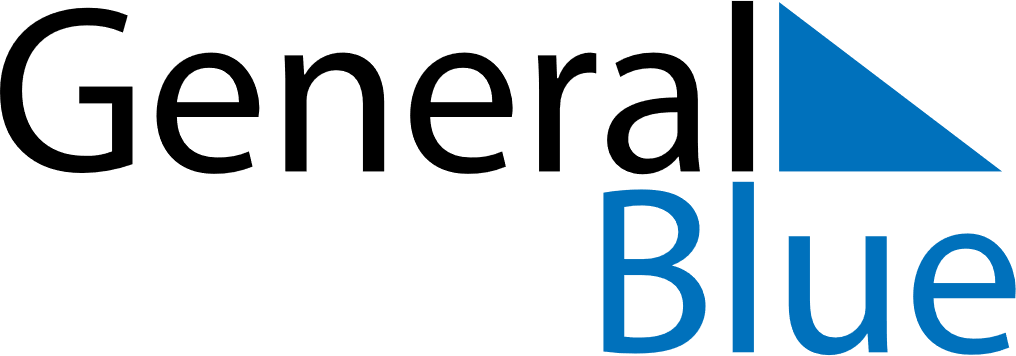 December 2024December 2024December 2024MexicoMexicoSUNMONTUEWEDTHUFRISAT1234567Change of Federal Government891011121314Day of the Virgin of Guadalupe1516171819202122232425262728Christmas Day293031